Πληροφορίες:         1102ΚΟΙΝ:	Πίνακας Αποδεκτών: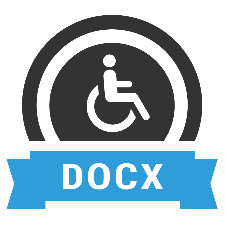 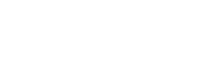 